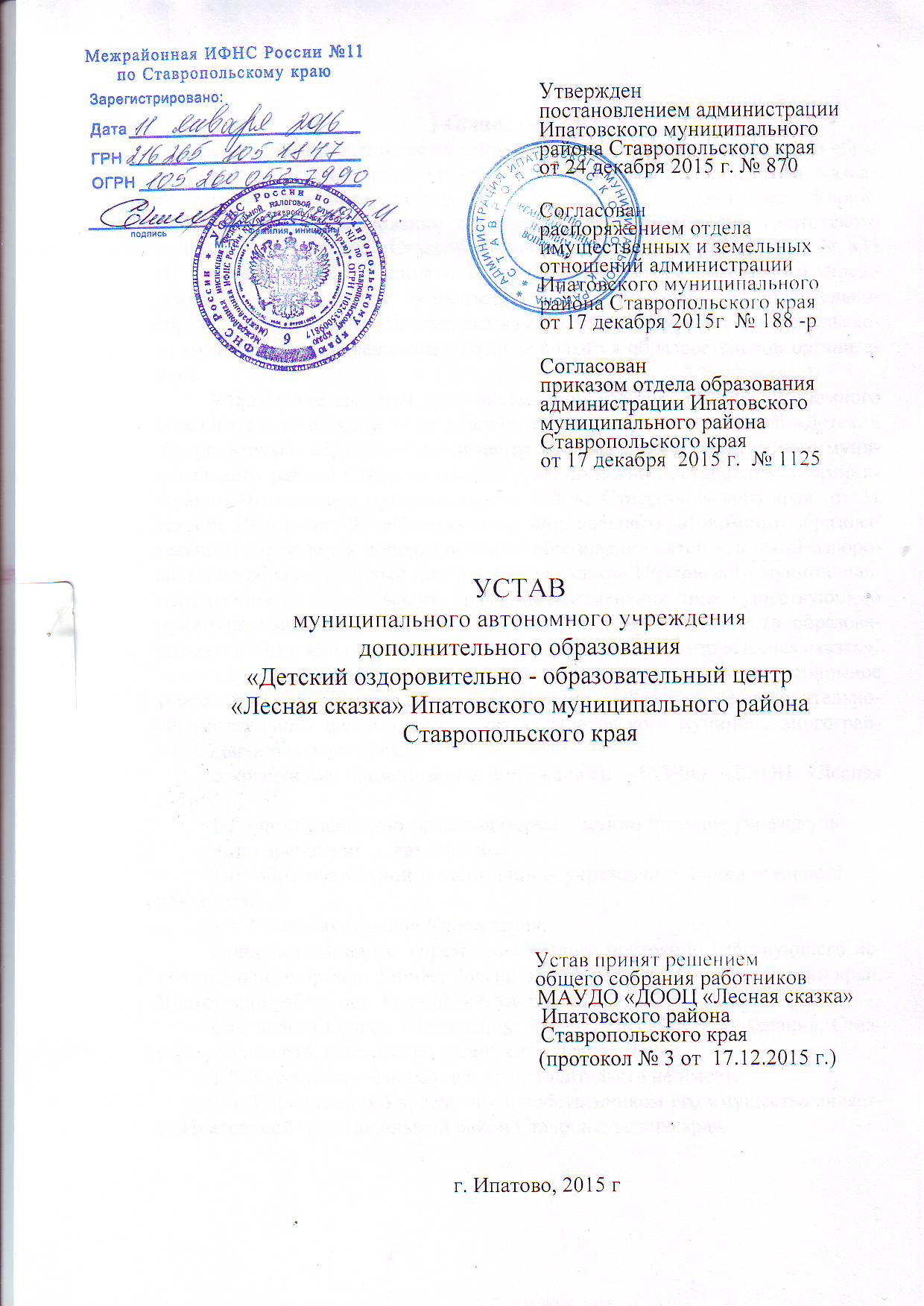 1.Общие положения.	1.1. Муниципальное автономное учреждение дополнительного образования «Детский оздоровительно - образовательный центр «Лесная сказка» Ипатовского муниципального района Ставропольского края (далее – Учреждение) создано на основании постановления администрации Ипатовского муниципального района Ставропольского края  от 16 декабря . № 835 «О переименовании муниципального автономного образовательного учреждения дополнительного образования детей «Детский оздоровительно-образовательный центр «Лесная сказка» Ипатовского района Ставропольского края» (далее – Учреждение), которое является образовательной организацией.Учреждение является правопреемником муниципального автономного образовательного учреждения дополнительного образования детей «Детский оздоровительно-образовательный центр «Лесная сказка» Ипатовского муниципального района Ставропольского края, согласно постановления администрации Ипатовского муниципального района Ставропольского края  от 31 декабря . № 1085 «О создании муниципального автономного образовательного учреждения дополнительного образования детей «Детский оздоровительно-образовательный центр «Лесная сказка» Ипатовского муниципального района Ставропольского края путём изменения типа существующего муниципального образовательного учреждения дополнительного образования детей «Детский оздоровительно-образовательный центр «Лесная сказка».	1.2. Полное наименование Учреждения - муниципальное автономное учреждение дополнительного образования «Детский оздоровительно-образовательный центр «Лесная сказка» Ипатовского муниципального района Ставропольского края; сокращенное наименование Учреждения: МАУДО «ДООЦ «Лесная сказка».1.3. Организационно-правовая форма  - муниципальное учреждение.       Тип учреждения  -  автономное.       Тип образовательной организации – учреждение дополнительного образования.	1.4. Местонахождение Учреждения:  	юридический адрес Учреждения и адрес постоянно действующего исполнительного органа: 356630, Российская Федерация, Ставропольский край, Ипатовский район, г. Ипатово, ул. Калаусская, 66;  	фактический адрес Учреждения: 356607, Российская Федерация, Ставропольский край, Ипатовский район, село Лесная Дача.1.5. Учреждение филиалов и представительств не имеет.         1.6. Учредителем Учреждения и собственником его имущества является Ипатовский муниципальный район Ставропольского края.Функции и полномочия учредителя осуществляет администрация Ипатовского муниципального района Ставропольского края (далее – Учредитель).         Место нахождения Учредителя: Ставропольский край, Ипатовский район, город Ипатово, улица Ленинградская, 80.Отраслевым органом управления Учреждением является отдел образования администрации Ипатовского муниципального района Ставропольского края (далее – отдел образования).Место нахождения отдела образования: 356630, Российская Федерация, Ставропольский край, Ипатовский район, г. Ипатово, ул. Ленинградская, 49.Функции и полномочия собственника имущества Учреждения осуществляет отдел имущественных и земельных отношений администрации Ипатовского муниципального района Ставропольского края (далее – отдел имущественных и земельных отношений) в пределах, установленных Положением об отделе имущественных и  земельных отношений.1.7. Учреждение является некоммерческой организацией, созданной для оказания услуг в целях обеспечения реализации предусмотренных законодательством Российской Федерации полномочий органов местного самоуправления Ипатовского муниципального района Ставропольского края в области образования.1.8. Учреждение осуществляет образовательную деятельность по дополнительным общеобразовательным программам на основе лицензии на осуществление образовательной деятельности.  Право на ведение оздоровительно-образовательной деятельности и льготы, установленные законодательством Российской Федерации, возникают у Учреждения с момента выдачи ему лицензии.1.9. Учреждение является юридическим лицом с момента государственной регистрации, имеет обособленное имущество на праве оперативного управления, самостоятельный баланс, расчетные или иные счета в банках или лицевые счета в территориальном органе Федерального казначейства. Учреждение от своего имени приобретает  имущественные и личные неимущественные права и несет обязанности, выступает истцом, ответчиком и третьим лицом в судах в соответствии с действующим законодательством, имеет круглую печать со своим наименованием, штамп, бланки. 1.10. В своей деятельности Учреждение руководствуется Конституцией Российской Федерации, Федеральным законом «Об образовании в Российской Федерации», Федеральным законом «Об автономных учреждениях», Федеральным законом «О некоммерческих организациях», иными федеральными законами Российской Федерации, нормативно-правовыми актами Российской Федерации, Ставропольского края, муниципальными правовыми актами Ипатовского муниципального района Ставропольского края, Учредительным договором, настоящим Уставом и локальными актами Учреждения. 1.11. Учреждение создаёт у себя необходимые условия для работы подразделений общественного питания, медицинских учреждений и контролирует их работу в целях охраны и укрепления здоровья обучающихся  и  работников Учреждения.1.12. В Учреждении образование носит светский характер.	1.13. Учреждение вправе взаимодействовать с государственными, общественными, коммерческими организациями и физическими лицами на паритетных началах с использованием договорных отношений. 1.14. Учреждение вправе осуществлять международное сотрудничество в области образования в соответствии с законодательством Российской Федерации и международными договорами Российской Федерации.1.15. Учреждение формирует открытые и общедоступные информационные ресурсы, содержащие информацию о своей деятельности, и обеспечивает доступ к таким ресурсам посредством размещения их в информационно-телекоммуникационных сетях, в том числе на официальном сайте Учреждения в сети Интернет. 1.16. Учреждение несет ответственность в установленном законодательством Российской Федерации порядке за невыполнение или ненадлежащее выполнение функций, отнесенных к его компетенции, за реализацию не в полном объеме образовательных программ, качество образования, а также за жизнь и здоровье воспитанников и работников Учреждения. За нарушение или незаконное ограничение права на образование и предусмотренных законодательством об образовании прав и свобод воспитанников, родителей (законных представителей) воспитанников, нарушение требований к организации и осуществлению образовательной деятельности, осуществлению присмотра и ухода Учреждение и его должностные лица несут административную ответственность в соответствии с Кодексом Российской Федерации об административных правонарушениях.2. Предмет, цели и виды деятельности Учреждения.2.1. Учреждение осуществляет оздоровительно-образовательный процесс с целью обеспечения гарантированного права граждан Российской Федерации на общедоступное дополнительное образование, полноценный развивающий отдых и оздоровление детей в соответствии с их потребностями, интересами семьи, общества и государства. 2.2. Учреждение создано в целях реализации мероприятий по разработке и внедрению оздоровительно-образовательных и учебно-производственных программ на основе запросов детей, потребностей семьи, образовательных учреждений, детских и юношеских объединений и организаций, особенностей социально - экономического развития Ставропольского края и его национально-культурных традиций. 2.3.  Учреждение является многопрофильным учреждением дополнительного образования.2.4. Учреждение вправе осуществлять образовательную деятельность по дополнительным общеобразовательным (общеразвивающим) программам следующих  направленностей (в соответствии с лицензией):	- туристско-краеведческая;	- военно-патриотическая;	- физкультурно-спортивная;	- эколого-биологическая;	- художественно-эстетическая.2.5. Основные цели Учреждения:- создание условий для сохранения и укрепления здоровья детей, занятий физкультурой и спортом в период школьных каникул;-  развитие творческого и интеллектуального потенциала личности, её индивидуальных способностей, творческой активности с учетом собственных интересов, наклонностей и возможностей;- реализация мероприятий по оздоровлению и социально - педагогической реабилитации детей;	- реализация образовательных, спортивных, культурно - досуговых программ и услуг, обеспечивающих профессиональное самоопределение, творческую самореализацию, воспитание и физическое развитие детей;   	- развитие мотивации личности к познанию и творчеству;	- формирование общей культуры  детей;	- организация активного содержательного отдыха детей; 	- создание оптимальных условий развития личности, способной к самоутверждению, самооценке и саморазвитию в существующем социуме.2.6. Основными задачами Учреждения являются: -  создание условий для организованного отдыха детей;- пропаганда здорового образа жизни;	- обеспечение необходимых условий для личностного развития обучающихся, укрепления здоровья, профессионального самоопределения и творческого труда детей в возрасте от 6 до 17 лет;	- привлечение максимально возможного числа детей и подростков к занятиям в детских объединениях;	- профилактика безнадзорности, наркомании, курения, алкоголизма, правонарушений, других асоциальных проявлений среди несовершеннолетних;	- развитие у детей познавательной активности, нравственных и волевых  качеств, инициативы и самостоятельности;- обеспечение духовно-нравственного, гражданско-патриотического, военно-патриотического, трудового воспитания учащихся;- создание и обеспечение необходимых условий для социализации и адаптации  учащихся к жизни в обществе;- осуществление интеграции с учреждениями общего образования для решения проблем в личностном развитии детей, их адаптации к жизни в обществе, развития мотивации к познанию и творчеству;	- взаимодействие с учреждениями дополнительного образования, учебными заведениями высшего и среднего профессионального образования для достижения стоящих перед Учреждением целей и задач.2.7. Предметом деятельности и основными видами деятельности Учреждения  являются:- обеспечение условий для организации отдыха и оздоровления детей в период каникул;	- организация работы клубов, секций, кружков;	-  предоставление базы загородного центра для  проведения  соревнований, слётов, конференций, выставок, ярмарок, конгрессов, и других мероприятий в рамках реализации региональной, национальной и молодёжной политики в регионе;	- организация семейного отдыха на базе загородного центра;	- предоставление территории и помещений центра физическим и юридическим лицам для проведения массовых мероприятий;         	-  другие виды деятельности, разрешённые Наблюдательным советом Учреждения с последующей регистрацией изменений и дополнений в Уставе Учреждения2.8. Учреждение вправе выполнять работы, оказывать услуги для граждан и юридических лиц за плату, необходимые для достижения уставных целей, привлекать для  осуществления своих функций на договорной основе юридических и физических лиц, приобретать или арендовать основные средства за счёт имеющихся у него финансовых ресурсов. Доходы, полученные от такой деятельности и приобретенное за счет этих доходов имущество поступает в самостоятельное распоряжение автономного учреждения.	2.9. Учреждение ведёт образовательный процесс на русском  языке.	2.10. Образовательный процесс в Учреждении осуществляется на основе примерных (типовых), модифицированных (адаптированных) или авторских дополнительных образовательных программ, принимаемых и реализуемых  Учреждением самостоятельно в соответствии с учебным планом и образовательной программой Учреждения. 	2.11. Организация оздоровления и отдыха детей  включает  совокупность мероприятий обеспечивающих полноценный отдых детей, охрану и укрепление их здоровья, профилактику заболеваний  детей, занятия  физической культурой, спортом и туризмом, формирование у детей навыков здорового образа жизни, соблюдение ими режима питания и жизнедеятельности,   при выполнении санитарно-гигиенических и санитарно-эпидемиологических  требований, а именно:	- дифференцированный досуг, способствующий физическому и духовному развитию подрастающего поколения, удовлетворению возрастных и индивидуальных потребностей детей, развитию их разносторонних способностей;	- полноценное питание, медицинское обслуживание, пребывание на свежем воздухе, проведение оздоровительных, физкультурных, и культурных мероприятий.	2.12. Учреждение осуществляет работу по организации профильных, смен, отрядов следующих направлений:          - трудового и профориентационного;	- туристско-краеведческого;	- военно-патриотического;	- физкультурно-спортивного;	- эколого-биологического;	- художественно-эстетического;	- других направлений в соответствии с запросами детей, пожеланиями родителей, квалификацией педагогов и материально-техническими и финансовыми возможностями Учреждения.	2.13. Учреждение принимает локальные нормативные акты по основным вопросам организации и осуществления образовательной деятельности, в том числе регламентирующие: правила приема обучающихся; режим занятий обучающихся; формы, периодичность и порядок текущего контроля успеваемости и промежуточной аттестации обучающихся; порядок и основание перевода, отчисления и восстановления обучающихся; порядок оформления возникновения, приостановления и прекращения отношений между Учреждением и обучающимися и (или) родителями (законными представителями) несовершеннолетних обучающихся; правила внутреннего распорядка.	2.14. Локальные нормативные акты, регламентирующие организацию образовательного процесса, принимаются с учетом мнения коллегиальных органов управления Учреждения и утверждаются приказом директора Учреждения.2.15. Порядок принятия локальных нормативных актов регламентируется соответствующим Положением, утвержденным директором Учреждения.2.16. При принятии локальных нормативных актов, затрагивающих права обучающихся и работников Учреждения учитывается мнение совета учащихся, первичной профсоюзной организации (при ее наличии в Учреждении).2.17. В Учреждении действуют  локальные нормативные акты, регламентирующие: -  административную, финансовую и хозяйственную деятельность;-  отношения работодателя с работниками;-  вопросы образовательного процесса;-  деятельность органов самоуправления.При необходимости возможна регламентация  деятельности Учреждения  иными  локальными нормативными актами.2.18. В части организации образовательной деятельности к компетенции  Учреждения относится:1) разработка и принятие правил внутреннего распорядка обучающихся, правил внутреннего трудового распорядка, Устава  Учреждения, иных локальных нормативных актов;2) материально-техническое обеспечение образовательной деятельности, оборудование помещений в соответствии с государственными и местными нормами и требованиями, в том числе в соответствии с федеральными государственными требованиями в пределах собственных материальных средств;3) привлечение для осуществления деятельности, предусмотренной Уставом, дополнительных источников финансовых и материальных средств;4) проведение самообследования, обеспечение функционирования внутренней системы оценки качества образования;5) предоставление Учредителю и общественности ежегодного отчетао поступлении и расходовании финансовых и материальных средств, а также отчета о результатах самообследования;6) установление штатного расписания, распределение должностныхобязанностей, если иное не установлено нормативными правовыми актами Российской Федерации;7) прием на работу работников, заключение с ними и расторжение трудовых договоров, если иное не установлено действующим законодательством Российской Федерации, распределение должностных обязанностей, создание условий и организация дополнительного профессионального образования работников автономного Учреждения;8) разработка и утверждение образовательных программ Учреждения;9) разработка и утверждение по согласованию с учредителем программы развития  Учреждения, если иное не установлено законодательством Российской Федерации;10) прием учащихся в  Учреждение;11) осуществление текущего контроля успеваемости и промежуточной аттестации обучающихся, установление их форм, периодичности и порядка проведения;12) использование и совершенствование методов обучения и воспитания, образовательных технологий, электронного обучения;13) создание необходимых условий для охраны и укрепления здоровья,организации питания обучающихся и работников  Учреждения;14) создание условий для занятия обучающимися физической культурой и спортом;15) обеспечение создания и ведения официального сайта  Учреждения; 16) иные вопросы, в соответствии с законодательством Российской Федерации.3. Имущество и финансы Учреждения.3.1. Имущество Учреждения является муниципальной собственностью Ипатовского муниципальнного района Ставропольского края, отражается на самостоятельном балансе Учреждения и закреплено за Учреждением на праве оперативного управления в соответствии с Гражданским кодексом Российской Федерации. 	3.2. Земельный участок, необходимый, для выполнения Учреждением  своих уставных задач, предоставляется ему на праве постоянного (бессрочного)  пользования.        3.3. Источниками формирования имущества и финансовых ресурсов Учреждения являются:	- имущество, закреплённое за ним на праве оперативного управления;	- средства, выделяемые Учредителем в рамках финансового обеспечения выполнения муниципального задания (бюджетные поступления в виде субсидий);	- средства от оказания платных услуг и выполнения платных работ;	- добровольные пожертвования и целевые взносы физических и (или) юридических лиц;       - средства родителей (лиц, их заменяющих);	- другие источники, не запрещённые действующим законодательством Российской Федерации.   	3.4. Имущество и средства Учреждения отражаются на его балансе и используются для достижения целей, определённых его учредительными документами (уставом). 	3.5. Недвижимое имущество, закреплённое за Учреждением или приобретённое за счёт средств, выделенных ему Учредителем, а также находящееся на балансе Учреждения особо ценное движимое имущество, подлежит обособленному учёту в установленном порядке.	3.6. Учреждение использует закреплённое за ним имущество и имущество, приобретённое на средства, выделенные ему Учредителем, исключительно для целей и видов деятельности, закреплённых в настоящем Уставе и отражённых в задании Учредителя.	3.7. Учреждение без согласия Учредителя не вправе  распоряжаться недвижимым имуществом и особо ценным движимым имуществом, закреплённым за ним Учредителем или приобретённым Учреждением за счёт средств, выделенных ему Учредителем на приобретение этого имущества. Остальным имуществом, в том числе недвижимым имуществом, Учреждение вправе распоряжаться самостоятельно, если иное не предусмотрено частью 6 статьи 3 Федерального закона «Об автономных учреждениях».	3.8. Под особо ценным движимым имуществом понимается движимое имущество, без которого осуществление Учреждением своей уставной деятельности будет существенно затруднено. Порядок отнесения имущества к категории особо ценного движимого имущества устанавливается Правительством Российской Федерации.	3.9. При осуществлении права оперативного управления имуществом Учреждение обязано:	эффективно использовать имущество;	обеспечивать сохранность и использование имущества строго по целевому назначению;	не допускать ухудшения технического состояния имущества, за исключением ухудшений, связанных с нормативным износом этого имущества  в процессе эксплуатации;	осуществлять текущий и капитальный ремонт имущества;	нести иные обязательства, связанные с использованием, находящегося в оперативном управлении, имущества.	3.10. Имущество поступает в оперативное управление Учреждения с момента подписания акта приема-передачи.	3.11. Функции по контролю над состоянием и целевым использованием переданного в оперативное управление Учреждению имущества осуществляет отдел имущественных отношений администрации Ипатовского муниципального района Ставропольского края и Наблюдательный совет  Учреждения.	3.12. Учреждение с согласия Учредителя вправе выступать в качестве арендатора и арендодателя имущества. Сдача в аренду Учреждением закреплённых за ним объектов собственности осуществляется в порядке, установленном законодательством Российской Федерации.	3.13. В случае сдачи в аренду с согласия Учредителя недвижимого имущества или особо ценного движимого имущества, закреплённых за Учреждением Учредителем или приобретённых Учреждением за счёт средств, выделенных ему Учредителем на приобретение такого имущества, финансовое обеспечение содержания такого имущества учредителем не осуществляется.	3.14. Имущество, закрепленное за Учреждением, на праве оперативного управления может быть изъято, как полностью, так и частично:	- при принятии Учредителем решения о ликвидации, реорганизации Учреждения;	- при нарушении условий, предусмотренных пунктами 3.7, 3.9, 3.13 настоящего Устава.	3.15. Учреждение вправе с согласия Учредителя вносить недвижимое имущество, закрепленное за Учреждением или приобретенное Учреждением за счёт средств, выделенных ему Учредителем на приобретение этого имущества, а также находящееся у Учреждения особо ценное движимое имущество, подлежащее обособленному учёту в установленном порядке, в уставный (складочный) капитал других юридических лиц или иным образом передавать это имущество другим юридическим лицам  в качестве их учредителя или участника (за исключением объектов культурного наследия народов Российской Федерации, предметов и документов, входящих в состав Музейного фонда Российской Федерации, Архивного фонда Российской Федерации, национального библиотечного фонда).	3.16. Финансовое обеспечение Учреждения осуществляется в пределах средств, предусмотренных в бюджете Ипатовского муниципального района Ставропольского края:	- в виде субсидии на возмещение нормативных затрат на оказание им услуг, предусмотренных муниципальным заданием;	- на возмещение нормативных затрат на содержание недвижимого и особо ценного движимого имущества, закреплённого в установленном порядке за Учреждением или приобретённого Учреждением за счёт средств, выделенных ему Учредителем на приобретение такого имущества, а также на уплату налогов, в качестве объекта налогообложения по которым признаётся соответствующее имущество, в том числе земельные участки.	3.17. Учреждение, созданное на базе имущества, находящегося в муниципальной собственности, вправе открывать счета в кредитных организациях или лицевые счета соответственно в порядке, установленном законодательством.	3.18. Доходы Учреждения поступают в его самостоятельное распоряжение и используются им для достижения целей, ради которых оно создано, если иное не предусмотрено Федеральным законом «Об автономных учреждениях». Собственник имущества не имеет права на получение доходов от осуществления Учреждением  деятельности и  использования закреплённого за Учреждением  имущества.	3.19. Не использованные в текущем году финансовые средства не могут быть изъяты или зачтены Учредителем в объёме финансирования будущего года.	3.20. Ответственность за достоверное ведение финансовой, бухгалтерской, налоговой и иной, предусмотренной законодательством отчетности, возлагается на бухгалтера, в должностные обязанности которого входит ведение бухгалтерского учета Учреждения или иное уполномоченное лицо.	3.21. Учреждение ежегодно представляет Учредителю расчёт расходов на содержание недвижимого и особо ценного движимого имущества, закреплённых за Учреждением или приобретённых за счет выделенных ему средств на приобретение такого имущества, расходов на уплату налогов, в качестве объекта налогообложения по которым признаётся соответствующее имущество, в том числе земельные участки, с учётом мероприятий, направленных на развитие учреждения, перечень которых определяется Учредителем. 3.22. Учреждение осуществляет операции с поступающими ему в соответствии с законодательством Российской Федерации средствами через лицевые счета, открываемые в территориальном органе Федерального казначейства или финансовом органе муниципального образования в порядке, установленном законодательством Российской Федерации.4. Организация деятельности учреждения.	4.1. Учреждение строит свои отношения с другими организациями и гражданами во всех сферах хозяйственной деятельности на основе договоров,  контрактов.	4.2. Учреждение устанавливает цены и тарифы на все виды производимых работ, услуг, выпускаемую и реализуемую продукцию в соответствии с заданием Учредителя, законами и иными нормативными актами Российской Федерации и Ставропольского края по согласованию с Учредителем.4.3. Для выполнения уставных целей Учреждение имеет право в порядке, установленном  действующим  законодательством  Российской Федерации:	- создавать филиалы, представительства;	- утверждать положения о филиалах, представительствах, назначать их руководителей, принимать решения об их реорганизации и ликвидации;	- заключать все виды договоров с юридическими и физическими лицами, не противоречащие законодательству Российской Федерации, а также целям и предмету деятельности Учреждения;	- приобретать или арендовать основные и оборотные средства за счет имеющихся у него финансовых ресурсов;	- осуществлять внешнеэкономическую деятельность;	- осуществлять материально-техническое обеспечение производства и развитие объектов социальной сферы;	- определять и устанавливать формы и системы оплаты труда, структуру и штатное расписание по согласованию с Учредителем;	- устанавливать для своих работников социальные льготы в соответствии с законодательством Российской Федерации;	- участвовать в установленном порядке в реализации муниципальных, государственных и иных целевых программ в сфере образования, спорта и социальной сферы;	- привлекать граждан для выполнения отдельных работ на основе трудовых и гражданско-правовых договоров;	- осуществлять другие права, не противоречащие законодательству Российской Федерации, Ставропольского края, целям и предмету деятельности Учреждения, нести обязанности.	4.4. Учреждение может быть привлечено к ответственности по основаниям и в порядке, установленным законодательством Российской Федерации, Ставропольского края.	4.5. Учреждение осуществляет мероприятия по гражданской обороне и мобилизационной подготовке в соответствии с законодательством Российской Федерации, Ставропольского края.	4.6. Учреждение обязано:          1) исполнять требования законодательства Российской Федерации;	2) выполнять утвержденное отделом образования муниципальное задание и не вправе отказаться от его выполнения;	3) осуществлять свою деятельность, в соответствии с предметом и целями деятельности, определенными законодательством и настоящим Уставом;	4) обеспечивать безопасные условия труда, осуществление мер социальной защиты работников и нести ответственность в установленном законодательством Российской Федерации порядке за ущерб, причиненный их здоровью и трудоспособности;	5) обеспечивать своевременно и в полном объеме выплату работникам заработной платы и иных выплат, производить индексацию заработной платы, необходимых налоговых отчислений, взносов и иных выплат в соответствии с действующим законодательством Российской Федерации;	6) обеспечивать учет и сохранность документов по личному составу, финансовых документов, а также своевременную передачу их на государственное хранение, в установленном законом порядке;	7) нести ответственность в соответствии с законодательством Российской Федерации за нарушение договорных, кредитных, расчетных и налоговых обязательств, иных правил хозяйствования;	8) возмещать ущерб, причиненный нерациональным использованием земли и других природных ресурсов, загрязнением окружающей среды, нарушением правил безопасности производства, санитарно-гигиенических норм и требований по защите здоровья работников, населения и потребителей  продукции и др;	9) обеспечивать условия для проведения уполномоченными органами и организациями проверок деятельности Учреждения, а также использования по назначению и сохранности переданного Учреждению имущества, представлять уполномоченным государственными органами лицам запрашиваемые документы и информацию, а также обеспечивать указанным лицам и иным лицам в соответствии с действующим законодательством право беспрепятственного доступа в Учреждение для ознакомления с любыми документами Учреждения для осуществления проверок его деятельности;	10) представлять информацию о своей деятельности Учредителю, в органы государственной статистики, налоговые органы, иные органы в порядке, лицам и сроки, в соответствии с законодательством Российской Федерации, нормативными правовыми актами Ставропольского края, муниципальными правовыми актами Ипатовского муниципального района Ставропольского края и настоящим Уставом.5. Компетенция Учредителя.5.1. К компетенции Учредителя в области управления Учреждением относятся:	5.1.1. Утверждение Устава автономного учреждения, внесение в него изменений. 	5.1.2. Рассмотрение предложений руководителя Учреждения о создании и ликвидации филиалов Учреждения, об открытии и  о закрытии его представительств.	5.1.3. Реорганизация и ликвидация Учреждения, а также изменение его типа.	5.1.4. Утверждение передаточного акта или разделительного баланса.	5.1.5. Назначение ликвидационной комиссии и утверждение промежуточного и окончательного ликвидационных балансов.	5.1.6. Согласование назначения на должность  и освобождения от должности директора Учреждения и прекращение его полномочий.	5.1.7. Рассмотрение предложений руководителя Учреждения о совершении сделок с имуществом Учреждения в случаях, если в соответствии с частями 2 и 6 Федерального закона «Об автономных учреждениях» для совершения сделок требуется согласие Учредителя автономного учреждения.	5.1.8. Представление на рассмотрение Наблюдательного совета Учреждения предложений:	- о создании или ликвидации филиалов Учреждения, открытии или закрытии его представительств;	- о реорганизации или ликвидации Учреждения;	- об изъятии имущества, закрепленного за Учреждением на праве оперативного управления.	5.1.9. Принятие согласованного  с отделом имущественных и земельных отношений  решения об отнесении имущества Учреждения к особо ценному движимому имуществу и об исключении из состава особо ценного движимого имущества Учреждения объектов, закрепленных за Учреждением, которые перестают относиться к видам особо ценного  движимого имущества.	5.1.10. По согласованию с отделом имущественных и земельных отношений дает согласие Учреждению на распоряжение недвижимым имуществом и особо ценным движимым имуществом, закрепленными в установленном порядке за ним на праве оперативного управления или приобретенными за счет средств, выделенных Учредителем Учреждения на приобретение этого имущества.	5.1.11. Дает согласие на внесение Учреждением денежных средств и имущества в уставный (складочный) капитал других юридических лиц или передачу этого имущества иным образом другим юридическим лицам в качестве их учредителя или участника (в части внесения недвижимого имущества и особо ценного движимого имущества - по согласованию с отделом имущественных и земельных отношений).	5.1.12. Назначает членов Наблюдательного совета Учреждения и прекращает их полномочия. 	5.1.13. Принимает решения об одобрении сделки с имуществом Учреждения, в совершении которой имеется заинтересованность, если лица, заинтересованные в ее совершении, составляют большинство в Наблюдательном совете Учреждения, а также сделки в отношении недвижимого имущества и особо ценного движимого имущества.	5.1.14. Вправе созывать заседания Наблюдательного совета Учреждения, в том числе в обязательном порядке первого заседания Наблюдательного совета Учреждения в трехдневный срок после создания Учреждения, а также первого заседания нового состава Наблюдательного совета Учреждения в трехдневный срок после его избрания.	5.1.15. Определяет в Уставе Учреждения структуру Учреждения, компетенцию органов Учреждения, порядок их формирования, сроки полномочий и порядок деятельности; согласовывает штатное расписание Учреждения.	5.1.16. Решает иные вопросы, предусмотренные Федеральным законом "Об автономных учреждениях", нормативными правовыми актами Правительства Российской Федерации и федеральных органов исполнительной власти, правовыми актами Ставропольского края.	5.2. Учредитель доводит свои решения, указанные в пункте 5.1.16. до Учреждения  в письменной форме в течение 7 дней с даты их принятия.	5.3. При определении средств массовой информации, в которых Учреждение должно публиковать отчет о своей деятельности и об использовании закрепленного за ним имущества, Учредитель обязан учитывать доступность данных средств массовой информации для потребителей услуг Учреждения.6. Управление  Учреждением.	6.1. Основными органами управления Учреждения являются: 	- Наблюдательный совет Учреждения;	- руководитель Учреждения;         - иные, предусмотренные законами, органы управления.         6.2. Высшим органом управления Учреждения является коллегиальный орган управления – Наблюдательный совет Учреждения.         6.2.1. Наблюдательный совет Учреждения – обеспечивает достижение Учреждением целей, в интересах которых оно было создано.	6.2.2.  Создаётся Наблюдательный совет в составе шести членов. В состав Наблюдательного совета входят представители органов местного самоуправления, на которые возложено управление муниципальным имуществом, представители общественности, в том числе лица, имеющие заслуги и достижения в соответствующей сфере деятельности, а также представители работников Учреждения.  	6.2.3. Количество представителей государственных органов и органов местного самоуправления в составе Наблюдательного совета не должно превышать одну треть от общего числа членов Наблюдательного совета Учреждения. Не менее половины из числа представителей государственных органов местного самоуправления составляют представители органа, осуществляющего функции и полномочия Учредителя Учреждения. Количество представителей работников Учреждения не может превышать одну треть от общего числа членов Наблюдательного совета Учреждения.В состав Наблюдательного совета входят:- представители Учредителя – 2 человека;- представители работников автономного Учреждения – 2 человека;- представители общественности – 2 человека;	6.2.4. Решение о назначении членов Наблюдательного совета Учреждения или  прекращения их полномочий принимается Учредителем.	6.2.5. Решение о назначении представителя работников Учреждения членом Наблюдательного совета или досрочном прекращении его полномочий принимается руководителем Учреждения. 	6.2.6. Срок полномочий Наблюдательного совета составляет 3 года.	6.2.7. Одно и то же лицо может быть членом Наблюдательного совета Учреждения неограниченное число раз.	6.2.8. Членами Наблюдательного совета не могут быть:	- руководитель Учреждения и его заместители;	- лица, имеющие неснятую или непогашенную судимость.	6.2.9. Руководитель Учреждения участвует в заседаниях Наблюдательного совета Учреждения с правом совещательного голоса.	6.2.10. Учреждение не вправе выплачивать членам Наблюдательного совета вознаграждение за выполнение ими своих обязанностей, за исключением компенсации документально подтверждённых расходов, непосредственно связанных с участием в работе Наблюдательного совета Учреждения.	6.2.11. Члены Наблюдательного совета могут пользоваться  услугами Учреждения только на равных условиях с другими гражданами.	6.2.12. Полномочия члена Наблюдательного совета могут быть прекращены досрочно:	1) по просьбе члена Наблюдательного совета;	2) в случае невозможности исполнения членом Наблюдательного совета своих обязанностей по состоянию здоровья или по причине его отсутствия в месте нахождения Учреждения в течение четырёх месяцев;	3) в случае привлечения члена Наблюдательного совета к уголовной ответственности.	6.2.13. Полномочия члена Наблюдательного совета Учреждения, являющегося представителем органа местного самоуправления и состоящего с этим органом в трудовых отношениях: 	1) прекращаются досрочно в случае прекращения трудовых отношений;	2) могут быть прекращены досрочно по представлению указанного органа местного самоуправления.	6.2.14. Вакантные места, образовавшиеся в Наблюдательном совете  в связи со смертью или с досрочным прекращением полномочий его членов, замещаются  на оставшийся срок полномочий Наблюдательного совета.	6.2.15. Председатель Наблюдательного совета избирается на срок полномочий Наблюдательного совета членами Наблюдательного совета  из их числа простым большинством голосов от общего числа голосов членов Наблюдательного совета.	6.2.16. Председатель Наблюдательного совета организует работу Наблюдательного совета, созывает его заседания, председательствует на них и организует ведение протокола.	6.2.17. В отсутствие председателя Наблюдательного совета его функции  осуществляет старший по возрасту член Наблюдательного  совета,  за  исключением представителя  работников Учреждения. 	6.2.18. Секретарь Наблюдательного совета избирается на срок полномочий Наблюдательного совета членами Наблюдательного совета из их числа простым большинством голосов от общего числа голосов членов Наблюдательного совета.	6.2.19. Секретарь Наблюдательного совета отвечает за подготовку заседаний Наблюдательного совета, ведение протокола заседания и достоверность, отраженных в нём сведений, а также осуществляет рассылку извещений о месте и сроках проведения заседаний. Извещения о проведении заседания и иные материалы должны быть направлены членам Наблюдательного совета не позднее, чем за три дня до дня проведения заседания.	6.2.20. Представитель работников Учреждения не может быть избран председателем Наблюдательного  совета Учреждения.	6.2.21. Наблюдательный совет  Учреждения в любое время вправе переизбрать своего председателя.	6.2.22. Наблюдательный совет Учреждения рассматривает:	1) предложения Учредителя или руководителя Учреждения о внесении изменений в устав Учреждения;	2) предложения Учредителя или руководителя Учреждения о создании и ликвидации филиалов Учреждения, об открытии и о закрытии его представительств;	3) предложения Учредителя или руководителя Учреждения о реорганизации Учреждения или о его ликвидации;	4) предложения Учредителя или руководителя Учреждения об изъятии имущества, закрепленного за Учреждением на праве оперативного управления;	5) предложения руководителя Учреждения об участии Учреждения в деятельности других юридических лиц, в том числе о внесении денежных средств и иного имущества в уставный (складочный) капитал других юридических лиц или передаче такого имущества иным образом другим юридическим лицам, в качестве учредителя или участника;	6) проект плана финансово-хозяйственной деятельности Учреждения;	7) по представлению руководителя Учреждения проекты отчетов о деятельности Учреждения и об использовании его имущества, об исполнении плана его финансово-хозяйственной деятельности, годовую бухгалтерскую отчетность Учреждения;	8) предложения руководителя Учреждения о совершении сделок по распоряжению имуществом, которым в соответствии с частями 2 и 6 статьи 3 Федерального закона «Об автономных учреждениях» Учреждение не вправе распоряжаться самостоятельно;	9) предложения руководителя Учреждения о совершении крупных сделок;	10) предложения руководителя Учреждения о совершении сделок, в совершении которых имеется заинтересованность;	11) предложения руководителя Учреждения о выборе кредитных организаций, в которых Учреждение может открыть банковские счета;	12) вопросы проведения аудита годовой бухгалтерской отчетности Учреждения и утверждения аудиторской организации.	6.2.23. По вопросам, указанным в пунктах 6.2.22.1 – 6.2.22.4 и 6.2.22.8 настоящего Устава, Наблюдательный совет Учреждения дает рекомендации. Учредитель Учреждения принимает по этим вопросам решение после рассмотрения рекомендаций Наблюдательного совета Учреждения.	6.2.24. По вопросу, указанному в пункте 6.2.22.6 настоящего Устава, Наблюдательный совет Учреждения дает заключение, копия которого направляется Учредителю. По вопросам, указанным в пунктах  6.2.22.5 и 6.22.11 настоящего Устава, Наблюдательный совет Учреждения дает заключение. Руководитель Учреждения принимает по этим вопросам решения после рассмотрения заключений Наблюдательного совета Учреждения.	6.2.25. Документы, представляемые в соответствии с пунктом 6.2.22.7. настоящего Устава утверждаются Наблюдательным советом Учреждения. Копии указанных документов направляются Учредителю.	6.2.26. По вопросам, указанным в пунктах 6.2.22.9, 6.2.22.10 и 6.2.22.12 настоящего Устава, Наблюдательный совет Учреждения принимает решения, обязательные для руководителя Учреждения.	6.2.27. Рекомендации и заключения по вопросам, указанным в пунктах 6.2.22.1 – 6.2.22.8 и 6.2.22.11 настоящего Устава, даются большинством голосов от общего числа голосов членов Наблюдательного совета Учреждения.	6.2.28. Решения по вопросам, указанным в пунктах 6.2.22.9 и 6.2.22.12 настоящего Устава принимаются Наблюдательным советом Учреждения большинством в две трети голосов от общего числа голосов членов Наблюдательного совета Учреждения.	6.2.29. Решение по вопросу, указанному в пункте 6.2.22.10 настоящего Устава принимается Наблюдательным советом Учреждения в порядке, установленном частями 1 и 2 статьи 17 Федерального закона «Об автономных учреждениях».	6.2.30. Вопросы, относящиеся к компетенции Наблюдательного совета Учреждения, не могут быть переданы на рассмотрение других органов Учреждения.	6.2.31. По требованию Наблюдательного совета Учреждения или любого из его членов другие органы Учреждения обязаны предоставить информацию по вопросам, относящимся к компетенции Наблюдательного совета Учреждения.	6.2.32. Порядок проведения заседаний Наблюдательного совета Учреждения.	6.2.32.1. Заседания Наблюдательного совета Учреждения проводятся по мере необходимости, но не реже одного раза в квартал.	6.2.32.2. Заседание Наблюдательного совета Учреждения созывается его председателем по собственной инициативе, по требованию Учредителя, члена Наблюдательного совета Учреждения или  руководителя  Учреждения.	6.2.32.3. В заседании Наблюдательного совета Учреждения вправе участвовать руководитель Учреждения. Иные, приглашенные председателем наблюдательного совета Учреждения лица, могут участвовать в заседании наблюдательного совета Учреждения, если против их присутствия не возражает более чем одна треть от общего числа членов наблюдательного совета Учреждения.	6.2.32.4. Заседание Наблюдательного совета Учреждения является правомочным, если все члены Наблюдательного совета Учреждения извещены о времени и месте его проведения и на заседании присутствует более половины членов Наблюдательного совета Учреждения. Передача членом Наблюдательного совета Учреждения своего голоса другому лицу не допускается.	6.2.32.5. При отсутствии  на заседании   Наблюдательного совета по уважительной причине член Наблюдательного  совета оставляет за собой право выражения собственного  мнения  в письменной форме при определении наличия кворума и результатов голосования, а также возможность принятия решений Наблюдательным советом Учреждения путем проведения заочного голосования.	6.2.32.6. Каждый член Наблюдательного совета Учреждения имеет при голосовании один голос. В случае равенства голосов решающим является голос председателя Наблюдательного совета Учреждения.	6.2.32.7. Первое заседание Наблюдательного совета Учреждения после его создания, а также первое заседание нового состава Наблюдательного совета Учреждения созывается по требованию Учредителя. До избрания председателя Наблюдательного совета Учреждения на таком заседании председательствует старший по возрасту член Наблюдательного совета Учреждения, за исключением представителя работников Учреждения.	6.3. Учреждение возглавляет руководитель – директор Учреждения, назначаемый на должность и освобождаемый от должности начальником отдела образования администрации Ипатовского муниципального района Ставропольского края по согласованию с Учредителем.  	6.3.1. Директор Учреждения действует на принципе единоначалия и несет ответственность за последствия своих действий в соответствии с федеральными законами, иными нормативными правовыми актами Российской Федерации, законодательством Ставропольского края, правовыми актами Ипатовского муниципального района Ставропольского края, локальными муниципальными нормативными актами, настоящим Уставом и заключенным с ним трудовым договором.	6.3.2. К компетенции директора Учреждения относятся вопросы осуществления текущего руководства деятельностью Учреждения, за исключением вопросов, отнесенных федеральными законами или уставом Учреждения к компетенции Учредителя, Наблюдательного совета Учреждения  или  иных  органов управления Учреждением.	6.3.3. Директор Учреждения без доверенности действует от имени Учреждения, в том числе представляет его интересы и совершает сделки от его имени, представляет его годовую бухгалтерскую отчетность Наблюдательному совету для утверждения,  утверждает штатное расписание Учреждения, утверждает план его финансово-хозяйственной деятельности, регламентирующие деятельность Учреждения внутренние документы, издает приказы и дает указания, обязательные для исполнения всеми работниками Учреждения.6.3.4. Права и обязанности директора Учреждения, а также основания расторжения трудовых отношений с ним регулируются трудовым договором (контрактом), заключаемым с руководителем в соответствии с Трудовым кодексом Российской Федерации.6.3.5. Директор  Учреждения обязан:6.3.5.1. обеспечить выполнение муниципального задания в полном объеме;6.3.5.2. обеспечивать своевременную выплату заработной платы работникам Учреждения, а также принимать меры по повышению размера заработной платы работникам Учреждения, обеспечивать работникам безопасные условия труда и нести ответственность в установленном порядке за ущерб, причиненный их здоровью и трудоспособности;6.3.5.3.  обеспечивать составление, утверждение и выполнение плана финансово-хозяйственной деятельности Учреждения;6.3.5.4.  обеспечивать составление и утверждение отчета о результатах деятельности Учреждения и об использовании закрепленного за ним на праве оперативного управления имущества;6.3.5.5.  обеспечивать целевое использование бюджетных средств, предоставляемых Учреждению из бюджета в рамках реализации  муниципальных  программ, и соблюдение Учреждением финансовой дисциплины;6.3.5.6. обеспечивать сохранность, рациональное и эффективное использование имущества, закрепленного на праве оперативного управления за Учреждением;6.3.5.7. обеспечивать согласование распоряжения недвижимым имуществом, закрепленным за Учреждением Собственником или приобретенным за счет средств, выделенных Учредителем на приобретение этого имущества в рамках муниципального задания, а также распоряжение особо ценным движимым имуществом или приобретенным за счет средств, выделенных Учредителем на приобретение этого имущества в рамках муниципального задания;6.3.5.8. обеспечивать согласование внесения  Учреждением недвижимого имущества, закрепленного за ним Учредителем или приобретенного Учреждением за счет средств, выделенных ему Учредителем на приобретение этого имущества в рамках муниципального задания, а также находящегося у Учреждения особо ценного движимого имущества в уставный (складочный) капитал других юридических лиц или передачу этого имущества иным образом другим юридическим лицам в качестве их Учредителя или участника;6.3.5. 9.  обеспечивать согласование совершения сделки с имуществом  Учреждения, в совершении которой имеется заинтересованность, если лица, в ней заинтересованные, составляют большинство в Наблюдательном совете автономного Учреждения.6.3.5. 10. не допускать возникновение в Учреждении просроченной кредиторской задолженности, превышающей предельно допустимые значения, установленные Учредителем. (При наличии указанной задолженности трудовой договор с директором Учреждения расторгается по инициативе работодателя в соответствии с Трудовым кодексом Российской Федерации);6.3.5. 11.  выполнять иные обязанности, установленные федеральными законами, законами и иными нормативными правовыми актами Ставропольского края, муниципальными правовыми актами Ипатовского муниципального района, Уставом Учреждения, а также решениями Учредителя.6.3.6. Учитывать рекомендации Наблюдательного совета  Учреждения:а) при формировании и вынесении директором предложений об участии Учреждения в других юридических лицах, в том числе о внесении денежных средств и иного имущества в уставный (складочный) капитал
других юридических лиц или передаче такого имущества иным образом
другим юридическим лицам, в качестве учредителя или участника;б) при выборе кредитных организаций, в которых Учреждение может открыть банковские счета.6.3.7. Соблюдать решения Наблюдательного совета  Учреждения по следующим вопросам:а) совершения крупных сделок;б) совершения сделок, в которых имеется необходимость;6.3.8. Обеспечивать вынесение на предварительное рассмотрение Наблюдательного совета Учреждения следующих вопросов, инициатива рассмотрения которых принадлежит директору:а) о внесении изменений в настоящий Устав;б) о создании и ликвидации филиалов Учреждения, об открытии и о закрытии его представительств;в) о реорганизации и ликвидации Учреждения;г) об изъятии имущества, закрепленного за автономным Учреждением на праве оперативного управления;д) о распоряжении недвижимым имуществом и особо ценным движимым имуществом, закрепленными за Учреждением Учредителем или
приобретенными Учреждением за счет средств, выделенных ему
Учредителем на приобретение этого имущества в рамках муниципального задания;е) о внесении недвижимого имущества, закрепленного за Учреждением или приобретенного им за счет средств, выделенных автономному Учреждению Учредителем на приобретение этого имущества в рамках муниципального задания, а также находящегося у Учреждения особо ценного движимого имущества в уставный (складочный) капитал других юридических лиц или о передаче иным образом этого имущества другим юридическим лицам в качестве их учредителя или участника.6.3.9. Директор Учреждения:- без доверенности действует от имени Учреждения, в том числе представляет его интересы и совершает сделки в пределах, установленных Учредителем;- представляет интересы Учреждения в судах, органах государственной власти, органах местного самоуправления, а также организациях;- распоряжается средствами Учреждения (в том числе выделенными Учредителем для выполнения муниципального задания);- совершает в установленном порядке от имени Учреждения
гражданско-правовые сделки, направленные на достижение уставных целей и задач Учреждения, и заключает трудовые договоры;-  издает приказы и иные локальные акты Учреждения, дает указания, обязательные для исполнения всеми работниками автономного учреждения, распределяет обязанности между работниками Учреждения;-  открывает расчетные, текущие и другие счета;-  организует учет и отчетность Учреждения;-  осуществляет иные полномочия, не отнесенные настоящим Уставом к компетенции Учредителя.6.3.10. Директор Учреждения участвует в заседаниях Наблюдательного совета автономного учреждения с правом совещательного голоса.	6.3.11. Директор Учреждения не вправе:	1) без разрешения Учредителя Учреждения работать по совместительству у другого работодателя;	2) получать в связи с исполнением должностных полномочий денежное и иное вознаграждение, не предусмотренное трудовым договором.	6.3.12. Директор  Учреждения несет дисциплинарную, гражданско - правовую, административную, уголовную ответственность в соответствии с действующим законодательством Российской Федерации.	Решения о применении к руководителю Учреждения мер дисциплинарной ответственности принимаются Учредителем Учреждения.	6.3.13. Директор несет перед Учреждением ответственность в размере убытков, причиненных Учреждению в результате совершения крупной сделки с нарушением требований Федерального закона «Об автономных учреждениях» независимо от того, была ли эта сделка признана недействительной.	6.3.14. Компетенция заместителя директора Учреждения устанавливается директором Учреждения.	6.3.15. Взаимоотношения работников и директора Учреждения, возникающие на основе трудового договора, регулируются законодательством Российской Федерации о труде и коллективным договором.        6.4. Иные органы управления.6.4.1. Работники  Учреждения – все граждане, участвующее своим трудом в его деятельности на основе трудового договора.Права и обязанности участников образовательного процесса определяются Законом Российской Федерации "Об образовании в Российской Федерации", Уставом Учреждения и Правилами внутреннего трудового распорядка.Коллегиальными органами управления Учреждением являются: общее собрание работников Учреждения (далее – Общее собрание) и педагогический совет Учреждения (далее – Педагогический совет).В компетенцию Общего собрания  входят: - рассмотрение и принятие  Устава Учреждения,  изменений и дополнений, вносимых в Устав; 	- согласование правил внутреннего трудового распорядка;- принятие правил внутреннего распорядка воспитанников;- рассмотрение проекта коллективного договора с администрацией Учреждения и утверждение его;- рассмотрение и решение вопросов самоуправления трудового коллектива в соответствии с действующим законодательством Российской Федерации;- рассмотрение, согласование, утверждение иных локальных нормативных актов;- решение вопросов жизнедеятельности Учреждения в целом и его трудового коллектива.- утверждение ежегодного отчета о поступлении и расходовании финансовых и материальных средств Учреждения, а также отчета о результатах самообследования. В заседании Общего собрания могут принимать участие все работники Учреждения. Общее собрание собирается директором  Учреждения не реже одного раза в год. Общее собрание считается правомочным, если на его заседании присутствует 50 % и более от числа работников Учреждения. На заседании Общего собрания избирается председатель и секретарь собрания.Общее собрание, как постоянно действующий коллегиальный орган управления Учреждением, имеет бессрочный срок полномочий.          Решения на Общем собрании принимаются большинством голосов от числа присутствующих членов Общего собрания и оформляются протоколом.6.4.2. К педагогической деятельности в Учреждении допускаются лица, как правило, имеющие высшее или профессиональное среднее образование, отвечающее требованиям квалификационных характеристик, определенных для соответствующих должностей педагогических работников.Педагогические работники учреждения имеют право:- на участие в управлении Учреждением;- защиту своей профессиональной чести и достоинства;- свободу выбора и использования методик обучения и воспитания, учебных пособий и материалов, методов оценки знаний, умений обучающихся;- социальные гарантии и льготы, установленные законодательством Российской Федерации, и дополнительные льготы, предоставляемые педагогическим работникам в регионе.Для участия в управлении Учреждением во время летней оздоровительной кампании перед каждой сменой приказом директора  создается Педагогический совет.В Педагогический совет входят директор, педагогические работники, состоящие в трудовых отношениях с Учреждением (в том числе работающие по совместительству). Педагогический совет собирается на свои заседания не реже одного раза в смену и может быть собран по инициативе его председателя, по инициативе двух третей членов Педагогического совета. Педагогический совет считается правомочным, если на его заседании присутствуют более 50 % от общего числа членов Педагогического совета.На заседаниях Педагогического совета могут присутствовать:- работники Учреждения, не являющиеся членами Педагогического совета;- граждане, выполняющие работу на основе гражданско – правовых договоров, заключенных с Учреждением;- родители (законные представители) воспитанников, при наличии согласия Педагогического совета.К компетенции Педагогического совета относится решение следующих вопросов:организация и совершенствование методического обеспечения образовательного процесса;разработка и принятие образовательных программ;рассмотрение организации и осуществления образовательного процесса в соответствии с настоящим Уставом, полученной лицензией на осуществление образовательной деятельности;рассмотрение и выработка предложений по улучшению работы по обеспечению питанием и медицинскому обеспечению обучающихся и работников Учреждения;6.4.3. Правовой статус (права, обязанности и ответственность) вспомогательного (инженерно-технического, административно-хозяйственного, производственного, учебно-вспомогательного, медицинского) персонала закреплен в соответствии с ФЗ «Об образовании в РФ», Трудовым кодексом Российской Федерации в Правилах внутреннего трудового распорядка, должностных инструкциях и в трудовых договорах с работниками.6.4.4. Все работники Учреждения обязаны уважать права и свободы ребенка, подростка, юноши, применять методы воспитания, не унижающие личность воспитанника. 	6.4.5. Информация о детях, полученная в ходе работы, является служебной тайной и не подлежит разглашению. В противном случае работник несет ответственность в соответствии с законом. Работник, злоупотребивший тайной ребенка, нанеся этим ущерб чести и достоинству ребенка, репутации семьи, увольняется из Учреждения.6.4.6. Все работники Учреждения обязаны уважать права и свободы коллег и партнеров по образовательному процессу и профессиональной деятельности, не унижая их личность.	6.4.7. Коллективные трудовые споры (конфликты) между администрацией Учреждения и трудовым коллективом рассматриваются в соответствии с законодательством Российской Федерации о порядке разрешения коллективных трудовых споров.  В целях урегулирования разногласий по вопросам реализации права на образование, в том числе в случаях возникновения конфликта интересов педагогического работника, применения локальных нормативных актов в Учреждении создается Комиссия по урегулированию споров между участниками образовательных отношений.6.4.8. Состав и объем сведений, составляющих служебную или коммерческую тайну, а также порядок их защиты определяются руководителем Учреждения в соответствии с действующим законодательством Российской Федерации.6.5. Отраслевым органом управления Учреждения является отдел образования администрации Ипатовского муниципального района Ставропольского края (далее - Отдел образования).К компетенции Отдела образования в сфере управления в отрасли образования, относится:	1) осуществление координационной работы в образовательной деятельности с другими государственными профессиональными и общественными структурами в целях обеспечения функционирования системы образования и реализации образовательных запросов жителей района;	2) заключение,  изменение и прекращение трудовых договоров с директором Учреждения, применение к нему мер поощрения и взыскания и другие полномочия работодателя; 	3) контроль над своевременным прохождением процедур лицензирования и государственной аккредитации Учреждения:	4) осуществление контроля над оздоровительно-образовательным процессом в Учреждении. Проведение аттестации руководителя и педагогических работников Учреждения;	5) контроль над исполнением Учреждением законодательства РФ в части защиты прав детей.	6) предоставление в установленном порядке работников Учреждения к награждению наградами Ставропольского края, отраслевыми наградами Министерства образования и науки Российской Федерации и государственными наградами, а также Почётными грамотами администрации Ипатовского муниципального района Ставропольского края.	7) формирование и утверждение муниципального задания Учреждения;	8) утверждение плана финансово-хозяйственной деятельности;	9) контроль за целевым использованием Учреждением выделяемых ему бюджетных средств;10) осуществление сбора информации для определения:	- перспектив развития Учреждения;	- бюджетных средств, необходимых для функционирования Учреждения, текущего и капитального ремонта Учреждения, капитального строительства;	- сметы денежных и материально-технических средств (фондов);	- запросов населения, предприятий и учреждений по организации оздоровления детей;	- условий для своевременного повышения квалификации педагогических кадров;	- заказов на молодых специалистов для Учреждения;6.6. Отдел имущественных и земельных отношений от имени Учредителя осуществляет следующие функции и полномочия:осуществляет контроль за целевым использованием Учреждением по назначению и сохранностью закрепленного за ним на праве оперативного управления имущества;изымает излишнее, неиспользуемое или используемое не по назначению имущество, закрепленное за Учреждением на праве оперативного управления, либо приобретенное за счет средств, выделенных Учреждению собственником;          осуществляет иные функции и полномочия в соответствии с нормативными правовыми актами органов местного самоуправления Ипатовского муниципального района Ставропольского края.7. Реорганизация и ликвидация Учреждения.7.1. Реорганизация и ликвидация Учреждения может быть осуществлена в случаях и в порядке, предусмотренными Гражданским кодексом Российской Федерации, Федеральным законом "Об автономных учреждениях", нормативными правовыми актами Российской Федерации и Ставропольского края и муниципальными правовыми актами  Ипатовского муниципального района  Ставропольского края.7.2. Решение о реорганизации принимается Учредителем. Реорганизация влечет за собой переход прав и обязанностей Учреждения к его правопреемнику в соответствии с действующим законодательством Российской Федерации.7.2.1. Учреждение считается реорганизованным, за исключением случаев реорганизации в форме присоединения, с момента государственной регистрации вновь возникших юридических лиц.	7.2.2. При реорганизации Учреждения вносятся необходимые изменения в Устав и Единый государственный реестр юридических лиц.7.3. Учреждение может быть ликвидировано:	- по решению  Учредителя;	- по решению суда в случаях, предусмотренных законодательством Российской Федерации.	7.3.1. Ликвидация Учреждения влечет его прекращение без перехода прав и обязанностей в порядке правопреемства к другим лицам.	7.4. Требования кредиторов ликвидируемого Учреждения удовлетворяются за счет имущества, на которое в соответствии с Федеральным законом "Об автономных учреждениях" может быть обращено взыскание.	7.5. Имущество Учреждения, оставшееся после удовлетворения требований кредиторов, а также имущество, на которое в соответствии с федеральными законами не может быть обращено взыскание по обязательствам Учреждения, передается ликвидационной комиссией Учредителю Учреждения.	7.6. Исключительные права (интеллектуальная собственность), принадлежащие Учреждению на момент ликвидации, переходят для дальнейшего распоряжения ими в соответствии с законодательством Российской Федерации.	7.7. Ликвидация Учреждения считается завершённой, а Учреждение прекратившим свою деятельность  после внесения записи об этом в Единый государственный  реестр  юридических лиц.	7.8. При ликвидации и реорганизации Учреждения, увольняемым работникам гарантируется соблюдение их прав и интересов в соответствии с законодательством Российской Федерации.	7.9. При реорганизации Учреждения все документы (управленческие, финансово-хозяйственные, по личному составу и другие) передаются организации-правопреемнику, при ликвидации Учреждения – в архивный фонд по месту нахождения Учреждения. Передача и упорядочение документов осуществляются за счет средств Учреждения в соответствии с требованиями архивных учреждений.9. Заключительные положения 	9.1.  Изменения и дополнения в настоящий Устав утверждаются Учредителем по согласованию с уполномоченным органом местного самоуправления по управлению муниципальным имуществом и регистрируются в установленном законом порядке.        ___________________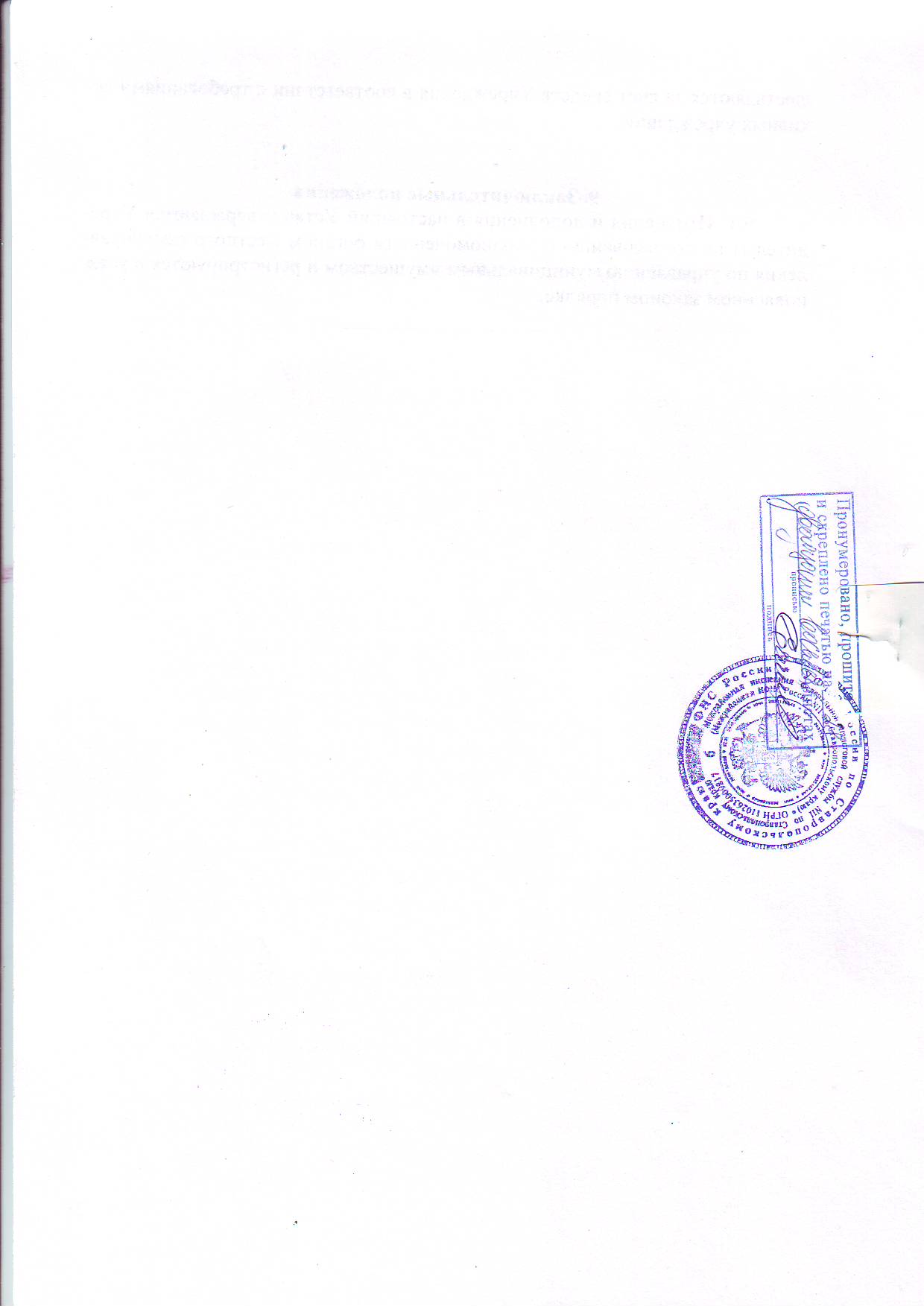 